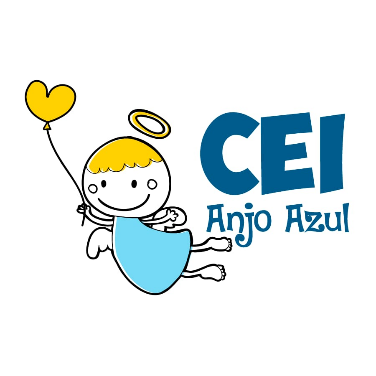 CENTRO DE EDUCAÇÃO INFANTIL ANJO AZULRua 31 de Março/nº 1508Lacerdópolis – SCCEP: 89660 000 Fone: (49) 3552 0279Coordenadora: Marizane Dall’OrsolettaE mail: ceianjoazullacerdopolis@gmail.com Blog: www.ceianjoazul.blogspot.comARTES – PROFESSORA ANA CAROLINE SEMANA: 13/07 Á 17/07(2 HORAS SEMANAIS- PLATAFORMA/WHATSAPP)PRÉ l SUGESTÃO DE ATIVIDADEOLÁ QUERIDAS CRIANÇAS!QUANTA SAUDADES DE VOCÊS, CONTINUE SE CUIDANDO E FIQUEM EM CASA!HOJE VAMOS APRENDER UMA TÉCNICA BEM LEGAL PARA USAR O GIZ DE CERA.PINTURA COM RELEVO!MATERIAIS NECESSÁRIOS:  LÁPIS DE CERA, GIZ DE CERA.LIXA FINA, MODELO DE LIXA: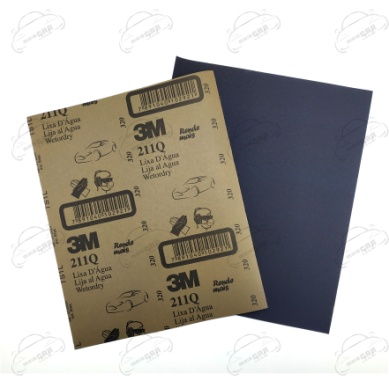 PROCEDIMENTOS:DESENHAR LIVREMENTE SOBRE A LIXA.COLORIR O DESENHO USANDO CORES VARIADAS E TONS FORTES;SOPRAR LEVEMENTE PARA RETIRAR O PÓ.SE QUISER ENVIAR UMA FOTO VIA WHATSAAP DO DESENHO PRONTO, A PROFE VAI ADORAR VER COMO FICOU!BEIJOS CRIANÇAS  E ÓTIMA SEMANA À TODOS!!